2024 South Africa Holidays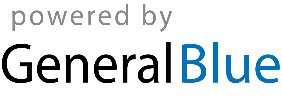 South Africa 2024 CalendarSouth Africa 2024 CalendarSouth Africa 2024 CalendarSouth Africa 2024 CalendarSouth Africa 2024 CalendarSouth Africa 2024 CalendarSouth Africa 2024 CalendarSouth Africa 2024 CalendarSouth Africa 2024 CalendarSouth Africa 2024 CalendarSouth Africa 2024 CalendarSouth Africa 2024 CalendarSouth Africa 2024 CalendarSouth Africa 2024 CalendarSouth Africa 2024 CalendarSouth Africa 2024 CalendarSouth Africa 2024 CalendarSouth Africa 2024 CalendarSouth Africa 2024 CalendarSouth Africa 2024 CalendarSouth Africa 2024 CalendarSouth Africa 2024 CalendarSouth Africa 2024 CalendarJanuaryJanuaryJanuaryJanuaryJanuaryJanuaryJanuaryFebruaryFebruaryFebruaryFebruaryFebruaryFebruaryFebruaryMarchMarchMarchMarchMarchMarchMarchSuMoTuWeThFrSaSuMoTuWeThFrSaSuMoTuWeThFrSa12345612312789101112134567891034567891415161718192011121314151617101112131415162122232425262718192021222324171819202122232829303125262728292425262728293031AprilAprilAprilAprilAprilAprilAprilMayMayMayMayMayMayMayJuneJuneJuneJuneJuneJuneJuneSuMoTuWeThFrSaSuMoTuWeThFrSaSuMoTuWeThFrSa12345612341789101112135678910112345678141516171819201213141516171891011121314152122232425262719202122232425161718192021222829302627282930312324252627282930JulyJulyJulyJulyJulyJulyJulyAugustAugustAugustAugustAugustAugustAugustSeptemberSeptemberSeptemberSeptemberSeptemberSeptemberSeptemberSuMoTuWeThFrSaSuMoTuWeThFrSaSuMoTuWeThFrSa1234561231234567789101112134567891089101112131414151617181920111213141516171516171819202121222324252627181920212223242223242526272828293031252627282930312930OctoberOctoberOctoberOctoberOctoberOctoberOctoberNovemberNovemberNovemberNovemberNovemberNovemberNovemberDecemberDecemberDecemberDecemberDecemberDecemberDecemberSuMoTuWeThFrSaSuMoTuWeThFrSaSuMoTuWeThFrSa1234512123456767891011123456789891011121314131415161718191011121314151615161718192021202122232425261718192021222322232425262728272829303124252627282930293031Jan 1	New Year’s DayMar 21	Human Rights DayMar 29	Good FridayMar 31	Easter SundayApr 1	Family DayApr 27	Freedom DayMay 1	Workers’ DayMay 12	Mother’s DayJun 16	Youth Day, Father’s DayJun 17	Public HolidayJul 18	Nelson Mandela DayAug 9	National Women’s DaySep 24	Heritage DayDec 16	Day of ReconciliationDec 25	Christmas DayDec 26	Day of Goodwill